10 Mehefin 2020	10th June 2020Hysbysir bod cyfarfod misol o’r	Notice is hereby given that a monthlyCyngor i’w gynnal nos Fercher Mehefin 17	meeting of the Council is convened for Wednesday fel cyfarfod  zoom ar lein.	June 17 as an online zoom meeting, AGENDA	AGENDA1.	Ymddiheuriadau am Absenoldeb.	1.	Apologies for Absence.2.	Datgelu Buddianau.	2.	Declaration of Interest.3.	I ystyried materion plismona.	3.	To consider policing matters.4.	Cadarnhau Cofnodion 	4.	Confirmation of Minutes 	Cyfarfod y Cyngor 12 Mawrth		Council Meeting 12th March	Cyfarfod y Cyngor 14 Mai		Council Meeting 14th May	Cyfarfod y Cyngor 20 Mai		Council Meeting 20th May	5.	Adroddiadau Cyllid.	5.	Financial Reports. 	a) Cysoni cyfrif y banc		a) Bank reconciliation	b) Adroddiad ar wariant		b) Report on Expenditure	c) Adroddiad ar incwm		c) Report on Income 	d) Adroddiad ar wariant yn erbyn y gyllideb		d) Report on Expenditure against Budget	e) Adroddiad ar gyllideb 2020-21		e) Report on Budget 2020-216.	I dderbyn adroddiad oddiwrth y Swyddog Datblygu	6.	To receive a report from the Community Development 	Cymunedol.		Officer. 7.	Derbyn adroddiad lles blynyddol drafft	7.	To receive a draft Annual Wellbeing Report8.	I dderbyn adroddiad oddiwrth y Swyddog	8.	To receive a report from the Operations Manager.	Gweithrediadau.9.	Derbyn adroddiad gan yr archwiliwr mewnol, 	9.	To receive a report from the Internal Auditor, approve 	cymeradwyo'r cyfrifon ar gyfer y flwyddyn ariannol 		the accounts for the 2019-20 financial year and approve 	2019-20 a chymeradwyo'r datganiad blynyddol.		the Annual Return.10.	Adolygu'r Cynllun Parhad Busnes.	10.	To review the Business Continuity Plan.11.	I dderbyn adroddiad ynglyn a datblygiadau yn	11.	To receive a report on developments at Tumble Park.	Parc Y Tymbl. 		a) Cam 1 - Hwb Cymunedol 		a) Phase 1 – Community Hub	b) Cam 2 - Gwelliannau i'r Parc 		b) Phase 2 – Park Improvements	c) Cam 3 - Parc Sglefrio Terfysg 		c) Phase 3 – Riot Skatepark		12.	Ystyried y gofyniad i ddisodli peiriannau torri gwair a 	12.	To consider the requirement for the replacement	strimwyr y Cyngor. 		of the Council mowers and strimmers.13. Neuadd y Tymbl	13.	Tumble Hall 	(a) Ceisiadau am weithredoedd trwyddedig; 		(a) Applications for licensable activity;	(b) Adroddiad ar gweithgareddau yn y Neuadd;		(b) Report on activities at Tumble Hall;14.	Derbyn adroddiad ar brynu bws mini.	14.	To receive a report on the purchase of a minibus15.	Derbyn adroddiadau’r Cynghorwyr Sir yn	15.	To receive written County Councillors’ Reports.	ysgrifenedig.16.	I dderbyn cwestiynau ar fusnes y Cyngor.	16.	To receive questions on the business of the Council.	17.	Ystyried materion "mewn camera" ar ôl gwahardd 	17.	To consider “in camera” issues upon exclusion of the  y wasg a'r cyhoedd.  (Deddf cyrff cyhoeddus 		press and public.  (Public Bodies (Admission to 	(derbyn i gyfarfodydd)) 1960 		Meetings)) Act 1960 	Rheswm am y gwaharddiad:		Reason for exclusion: Commercially sensitive as well as materion personél/staffio sensitif yn fasnachol yn		confidential personnel/staffing matters.	ogystal â rhai cyfrinachol.a) 	 Cyfarfod Pwyllgor Personel Mehefin 4ed	a)	Personnel Committee meeting June 4thb)   Adroddiad ar furlough staff a chostau cyflogau 	b)	Report on furlough of staff and salary costs	c)    Adroddiad ar yr opsiynau ar gyfer cymorth i reoli 	c) 	Report on options for support for Personnel Management personél		D R Davies		D R Davies 	Clerc		ClerkCyngor Cymuned Llannon Community CouncilCyngor Cymuned Llannon Community CouncilCyngor Cymuned Llannon Community CouncilClerc/ ClerkMr David DaviesCwmffrwd FarmGlanammanCarmarthenshireSA18 2DZ07971 026 493david@ccllannon.org.uk 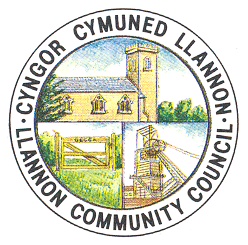 SCC/Trysorydd RFO/TreasurerMr Chris BowkettTumble HallHeol y NeuaddTumbleCarmarthenshireSA14 6HRweb-site    www.ccllannon.org.uk   - wefanweb-site    www.ccllannon.org.uk   - wefanweb-site    www.ccllannon.org.uk   - wefan